Ο ΛΥΚΟΣ ΚΑΙ Ο ΓΑΪΔΑΡΟΣΚάποτε ένας λύκος, που οι άλλοι  λύκοι  τον είχαν κάνει αρχηγό τους, ζήτησε ό,τι πιάνει κάθε λύκος να το μοιράζεται με τους άλλους. Έτσι, κανένας δεν θα έμενε νηστικός. Έτυχε όμως, να περνάει εκείνη τη στιγμή από κει ένας γάιδαρος, που μόλις τ’ άκουσε είπε: «Ωραία λόγια από στόμα λύκου. Γιατί, όμως, εσύ το φαϊ που έπιασες χτες, το κράτησες στη φωλιά σου; Φέρε το να φάτε όλοι μαζί». Ο λύκος τα ’χασε μόλις τ’ άκουσε και άλλαξε αμέσως τη διαταγή.Ο μύθος αυτός ταιριάζει στους ανθρώπους που δε σέβονται οι ίδιοι τους κανόνες που βάζουν στους άλλους.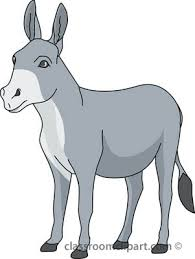 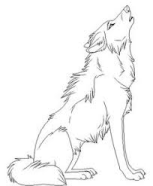 ΕΡΓΑΣΙΕΣ:Α.  Διαβάζω τις λέξεις και βάζω τόνο  και / ή  διαλυτικά όπου χρειάζεται.  Μετά τις  ξαναδιαβάζω.  το φαι			η φωλια		      ο γαιδαρος		και		               ωραια       		τα λογια     		      ο  Αισωπος		διαταγηΒ. Απαντώ στις ερωτήσεις:1. Τι ζήτησε ο αρχηγός των λύκων και γιατί;....................................................................................................................................................................................................................................................................................................................................2. Ο αρχηγός των λύκων μοιραζόταν ό,τι έπιανε με τους άλλους;…………………………………………………………………………………………………………………………………………………………….4.  Γιατί ο λύκος άλλαξε τη διαταγή;..................................................................................................................................................................………………………………………………………………………………………………………………………………………………………….…Γ. Γράφω τη γνώμη μου για τα πιο κάτω (αρχίζω χρησιμοποιώντας το «Νομίζω ότι...» / «Η γνώμη μου  είναι ότι ...» / «Πιστεύω ότι ...»):Νομίζετε ότι η διαταγή του λύκου ήταν καλή ή κακή και γιατί;......................................................................................................................................................................................................................................................................................................................................................................................................................................................................................................2.  α) Τι θα γινόταν αν εμείς κάναμε αυτά που είπε ο λύκος στο σχολείο μας;…………………………………………………………………………………………………………………………………………………….……………………………………………………………………………………………………………………………………………………………….……………………………………………………………………………………………………………………………………………………………….…     β) Τι θα γινόταν αν όλοι οι άνθρωποι στον κόσμο μοιράζονταν τα πράγματά τους;………………………………………………………………………………………………………………………………………………………….……………………………………………………………………………………………………………………………………………………………….…………………………………………………………………………………………………………………………………………………………….…………………………………………………………………………………………………………………………………………………………….